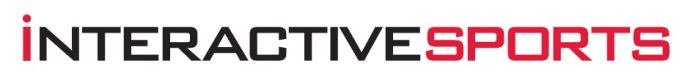 FOOTBALL CAREERS SCHOLARSHIP & EDUCATION PROGRAMMEFOR 16-19 YEAR OLDSIN PARTNERSHIP WITH ALTRINCHAM FOOTBALL CLUB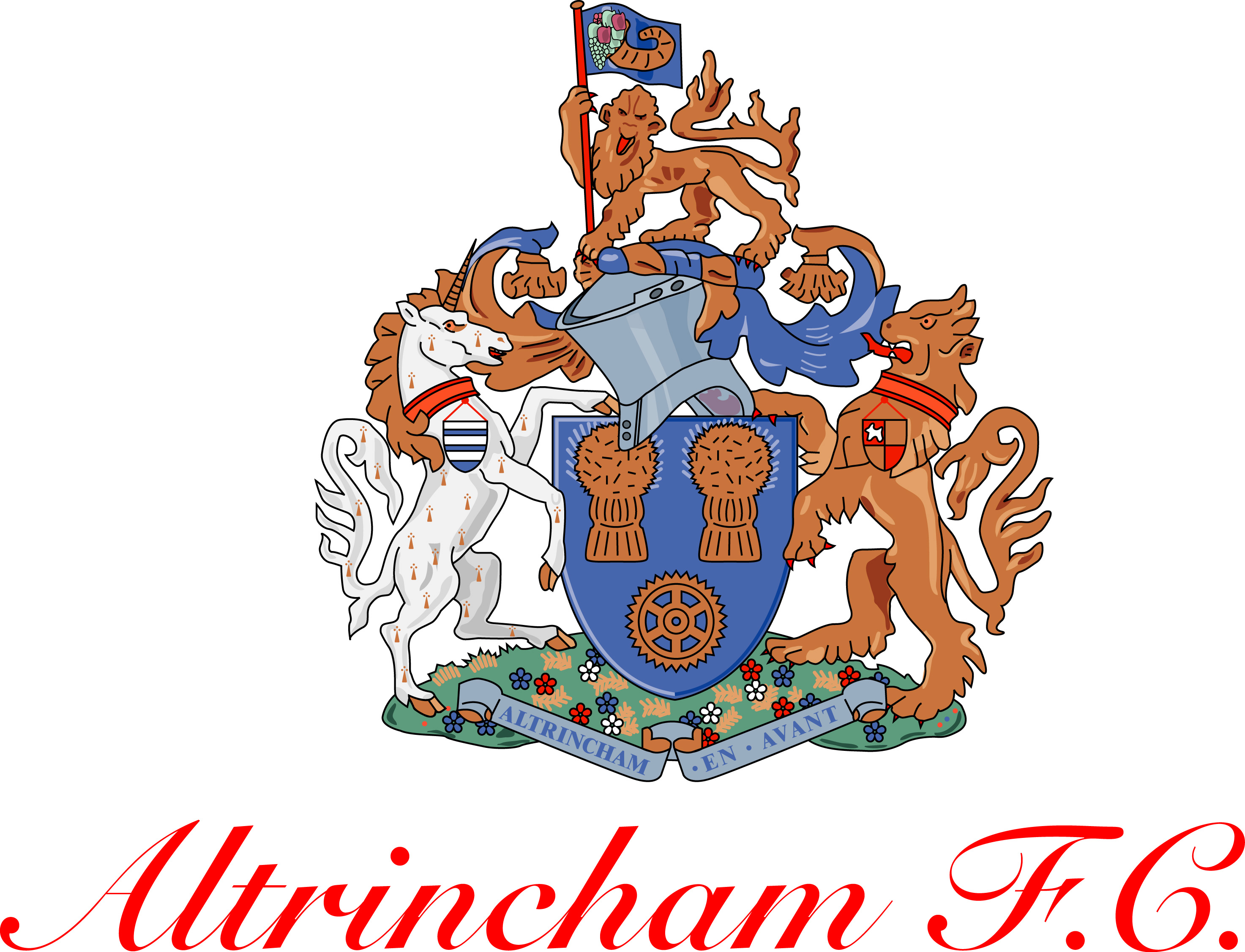 Do you want to continue your education and play & study football at the same time? If you are currently in Year 11 or aged 16-19 and wondering what your future holds, Interactive Sports have a unique opportunity that will allow you to play, train and compete like a professional footballer. Even if you’re not interested in the playing and training side, you can concentrate instead on the non-playing aspects of football. Both the playing and non-playing pathways for males and females allow you to study the many football industry career routes such as Teaching, Coaching, Physiotherapy, Match & Player Analysis, Strength & Conditioning, Officiating and Football Business all whilst continuing your full time education on a 2 Year BTEC Sports Course at a level to support your move into employment or University. Learners complete their BTEC Course units vocationally, based in a football stadium environment, in classrooms overlooking the pitch. If following the playing/training pathway you will compete in the Conference Youth Alliance League and English Colleges F.A. League.YOUR CHOICE, WHICH CAREER WOULD YOU LIKE TO FOLLOW?Football Player  Teaching  Coaching  Physiotherapy  Match & Player Analysis  Strength & Conditioning Coach Officiating  Football Business PARTICIPATION IN THE FOOTBALL CAREERS          SCHOLARSHIP & EDUCATION PROGRAMME HAS THE FOLLOWING BENEFITS:Provides individuals age 16-19 with the best opportunity to develop a career in football and the sports industry while continuing their full-time educationOffers the expertise of experienced and highly qualified academic and coaching staff. Also being based at a football club offers the learners the opportunity to interact on a daily basis with all staff involved in the day to day running of a football club, such as the Chairman, Directors, Secretary, Coaches, Physio, etc. Provides individuals with up to 12 hours per week of professional training and matches for those following the playing/training pathwayEnables individuals to compete against other teams from around the country for those following the playing/training pathwayProvides excellent facilitiesOffers opportunities to progress into Professional/Semi-Professional Football, Higher Education, USA Scholarships and Employment.The programme is fully funded and therefore free of charge.  To apply for a place on the Football Careers Scholarship & Education Programme for 16-19 year olds please contact:Steven Mort, Programme DirectorMobile: 07540 418599 E-mail: info@interactivecompany.co.ukWebsite: www.isportsgroup.co.uk            	                     		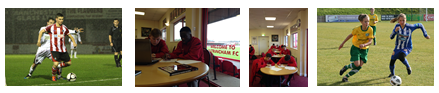 